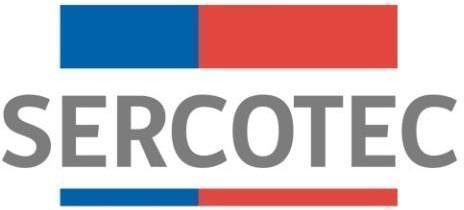 MODIFICACIÓN BASES Y ANEXOS DE POSTULACIÓN“PROGRAMA DE REACTIVACIÓN PARA CENTROS Y BARRIOS COMERCIALES PYME”2021Mediante el presente acto y para una correcta ejecución del programa, se modifica el punto 5.1 y el punto 8, Plazos para postular y ejecución respectivamente, de la convocatoria “PROGRAMA DE REACTIVACIÓN PARA CENTROS Y BARRIOS COMERCIALES PYME”, y se realiza una aclaración en el siguiente sentido:DONDE DICE:    Plazos para postularEl plazo para recibir las postulaciones es el siguiente:DEBE DECIR:5.1    Plazos para postularEl plazo para recibir las postulaciones es el siguiente:Así mismo, en relación a la ejecución, se modifica el punto 8 de acuerdo a lo siguiente:DONDE DICE:8. Ejecución: Se incorpora el siguiente párrafo; Si durante la ejecución del plan de trabajo se identifican necesidades de ajustes presupuestarios al plan adjudicado, y estas son inferiores al 50% deberán ser aprobadas por el ejecutivo de fomento regional y si estas superan el 50%, los ajustes deberán ser aprobados por el Comité de Evaluación Regional respectivo siempre y cuando no afecten la naturaleza del plan de inversiones adjudicado. Lo anterior, es plausible, siempre y cuando los cambios no impliquen modificar la naturaleza del plan en cuestión.En cuanto al anexo 1, sobre requisitos de admisibilidad, se modifica en el siguiente sentido.DONDE DICE:REQUISITOS DE ADMISIBILIDADDEBE DECIR:REQUISITOS DE ADMISIBILIDADFinalmente, se incorpora el anexo 3.b destinado a agrupaciones, a fin que puedan dar cuenta del cumplimiento del requisito relativo a que el 100% de las empresas del grupo deben ser; micro o pequeñas empresas (con iniciación de actividades en primera o segunda categoría en el SII y ventas netas inferiores a 25 mil UF).ANEXO 3BDECLARACIÓN JURADA SIMPLE(100% de las empresas del grupo son micro y pequeños empresarios) En___________, a __________de__________________ de 2021 y en representación de la organización postulante denominado _____________, representada por el mandante señor/a:1.	Nombre: ___________________________  RUT: ____________________________Marcar con X según corresponda;Declara que la agrupación antes identificada está constituida en un 100% por micro o pequeñas empresas (con iniciación de actividades en primera o segunda categoría en el SII y ventas netas inferiores a 25 mil UF)NOTA: Frente a cualquier información entregada o situación informada que falte a la verdad, la postulación quedará descalificada inmediatamente, independiente del estado en que se encuentre, incluso luego de formalizado el beneficiario, reservándose SERCOTEC la facultad de iniciar las acciones legales correspondientes. Dan fe de esta información con su firma:	_____________________________Nombre y FirmaMandatarioLISTA DE MIEMBROS DE LA ORGANIZACIÓN / AGRUPACIÓNEn todo aquello no modificado y aclarado rigen íntegramente las bases de convocatoria que por el presente acto se rectifican.PostulacionDíaFechaHora  ContinentalInicioLunes13/09/202112:00 hrsCierreJueves23/09/202115:00 hrsPostulacionDíaFechaHora  ContinentalInicioLunes13/09/202112:00 hrsCierreMiércoles29/09/202115:00 hrsRequisitoMedio de verificaciónPara empresarios que postulan a través de una agrupaciónPara empresarios que postulan a través de una agrupaciónEn el caso de postular a través de un grupo de empresas sin personalidad jurídica, todas las empresas del grupo deberán ser; micro o pequeñas empresas (con iniciación de actividades en primera o segunda categoría en el SII y ventas netas inferiores a 25 mil UF) y no tener deudas previsionales o laborales morosas.Mandato disponible en Anexo 2.Declaración Jurada al menos 50% de sus socios son micro o pequeñas empresas con iniciación de actividades). Anexo 3.Certificado de cumplimiento de obligaciones laborales y previsionales. (F30).RequisitoMedio de verificaciónPara empresarios que postulan a través de una agrupaciónPara empresarios que postulan a través de una agrupaciónEn el caso de postular a través de un grupo de empresas sin personalidad jurídica, todas las empresas del grupo deberán ser; micro o pequeñas empresas (con iniciación de actividades en primera o segunda categoría en el SII y ventas netas inferiores a 25 mil UF) y no tener deudas previsionales o laborales morosas.Mandato disponible en Anexo 2.Declaración Jurada de que el 100% de las empresas del grupo son; micro o pequeñas empresas (con iniciación de actividades en primera o segunda categoría en el SII y ventas netas inferiores a 25 mil UF) y no tener deudas previsionales o laborales morosas. Anexo 3bCertificado de cumplimiento de obligaciones laborales y previsionales. (F30).N°NombreRutActividad ProductivaPromedio de Ventas Anual (aproximado)Tipo de Iniciación Actividades SII12345678910